きそば！！　　　　　　　　　　　　年　　組　名前　　　　　　　　　　　やきそばパーティーをしています。するは、で１５人です。なのをしましょう。　　　　　　　（）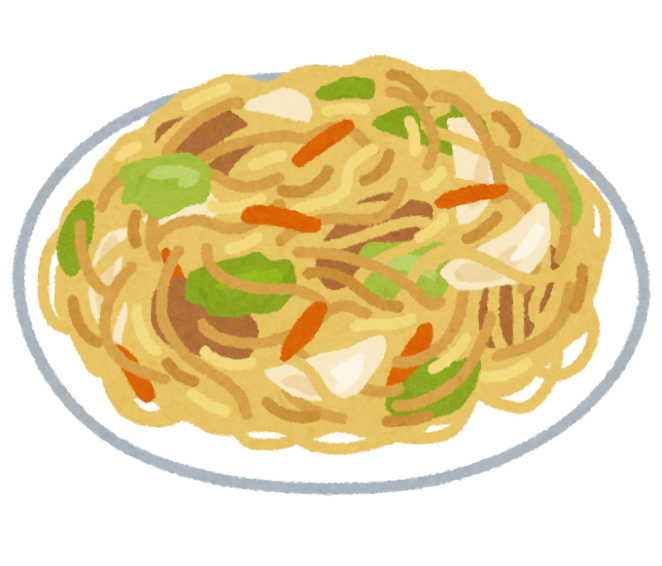 のをときましょう。にんじん１のさは、１５５ｇです。にんじんは、えばいいですか。（）　　　　　　　　　　　　　　　　　　　　え　　　　　　ｇもやしは１２００gです。もやしはえばいいですか。（）　　　　　　　　　　　　　　　　　　　　え　　　　　　めん１のさは２００ｇです。めんはでgになりますか。（）　　　　　　　　　　　　　　　　　　　　え　　　　　　ｇぶたは１００ｇで１２０です。ぶたをうためには、いくらですか。（）　　　　　　　　　　　　　　　　　　　え　　　　　　ｇめんぶた４０ｇキャベツにんじん　　　　　１０ｇもやし２０ｇなめんぶたｇキャベツにんじんｇもやしｇ